20 Jahre „WIESBADEN ENGAGIERT!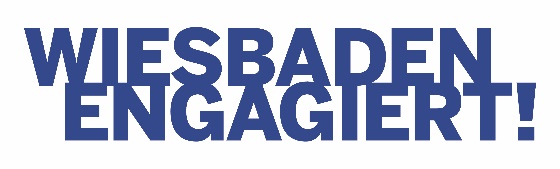 Wiesbadens engagiertester 
Wandplaner zum Jubiläumsjahr
Jetzt bestellen!
Der große Wandplaner, in den Sie schon bald all Ihre Termine für 2024 eintragen! riesengross.
Übersichtliche 70 x 100 cm – bieten reichlich Platz für all Ihre Termine.praktisch.
Mit Hessischen Schulferien, Feiertagen und den Terminen für die Jubiläums-Aktionswoche „Wiesbaden Engagiert!“ 2024 – alles bereits eingetragen.nachhaltig.
Gedruckt in Wiesbaden – auf stabilem Recycling-Papier.einfach schön …
… an Ihrer Wand – im engagierten Look der Aktionswoche.Für engagierte Unternehmen, Institutionen und gemeinnützige Organisationen.
Bestellen Sie den Kalender jetzt kostenfrei für sich und Ihre Kolleginnen und Kollegen.Bitte senden Sie Ihre Bestellung bis 20. Oktober 2023 per Mail an:
wiesbaden-engagiert@wiesbaden.deWer bestellt?Abholung der Kalender im 
Amt für Soziale Arbeit, Abt. Jugendarbeit, Konradinerallee 11, 65189 Wiesbaden
in der 44. und 45. KW, Zimmer 2.212, Montag bis Freitag, 9 – 15 Uhr.

Fachstelle Unternehmenskooperation 
im Amt für Soziale Arbeit  |  510401 Abt. Jugendarbeit  |  Tel.: 0611 31-2651/-3435
Konradinerallee 11  |  65189 Wiesbaden  |  Büro 2.211 + 2.215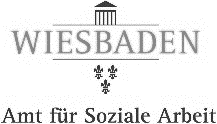 Wir bestellenExemplare.Ihr Vor- und Nachname
Institution (Unternehmen, Einrichtung, Organisation)
Telefon (für Rückfragen)E-Mail-Adresse